ハラスメント防止研修申込書FAX番号：本部　03-5844-1670　関西事務所　06-4963-3821　　　年　　月　　日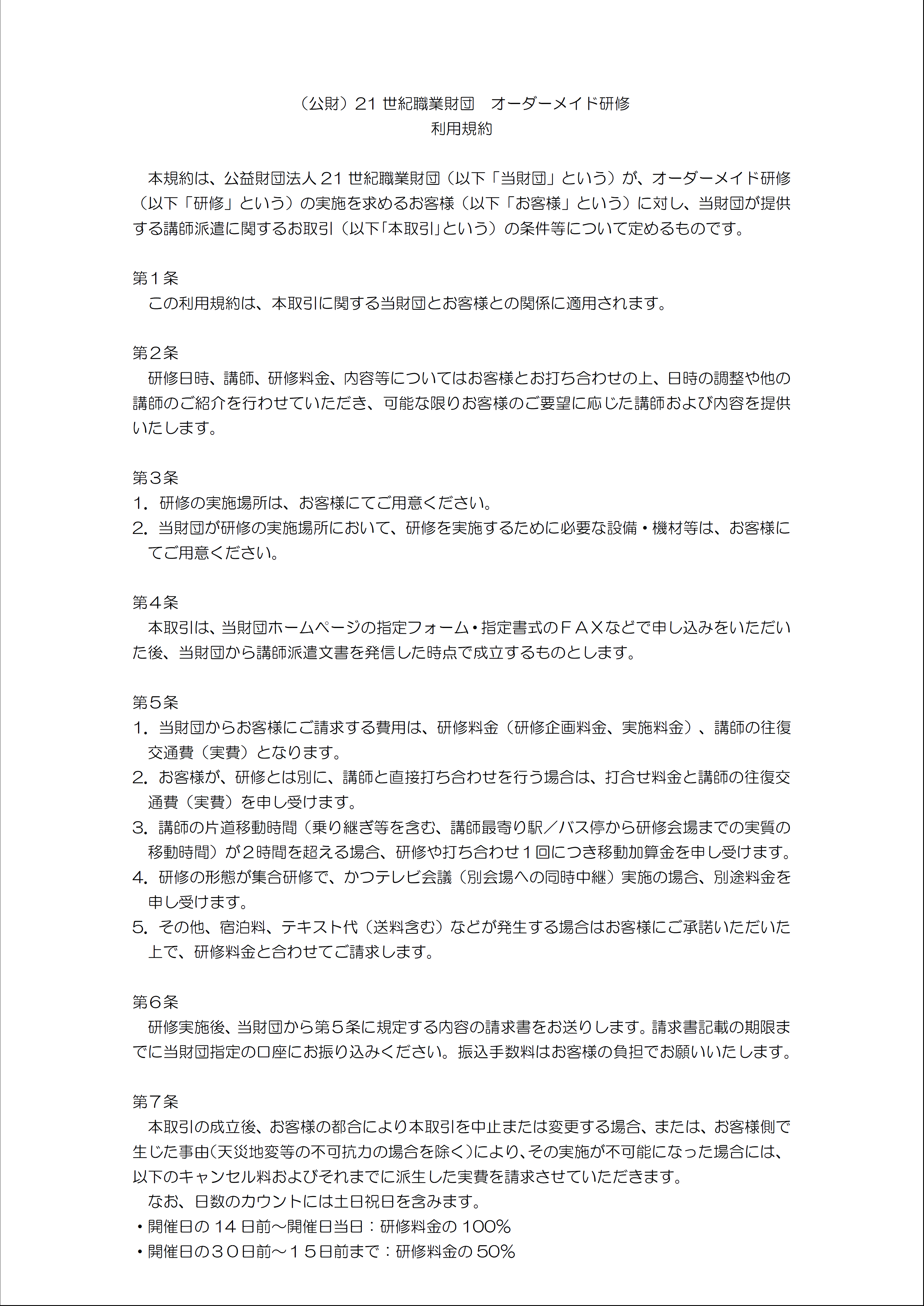 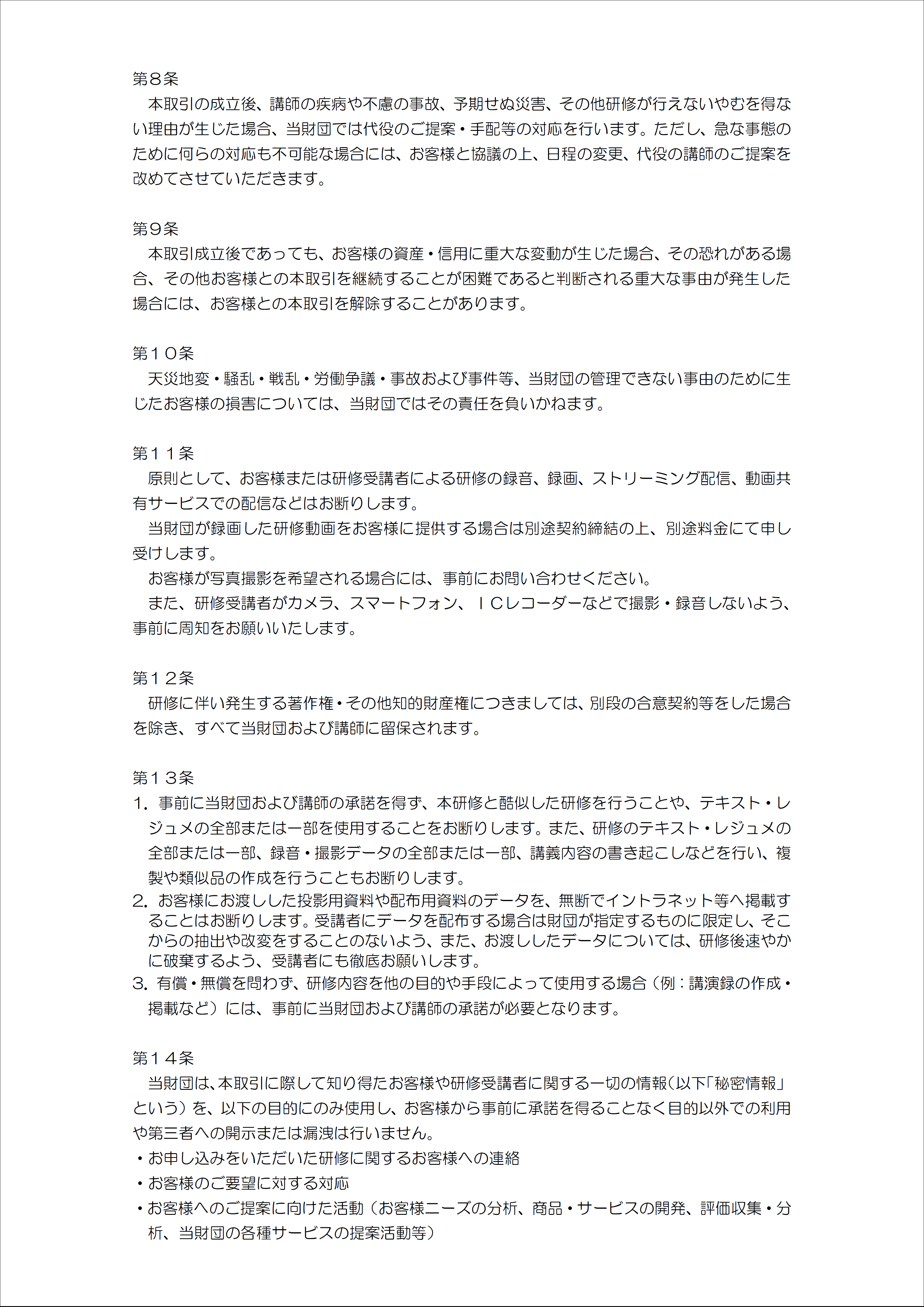 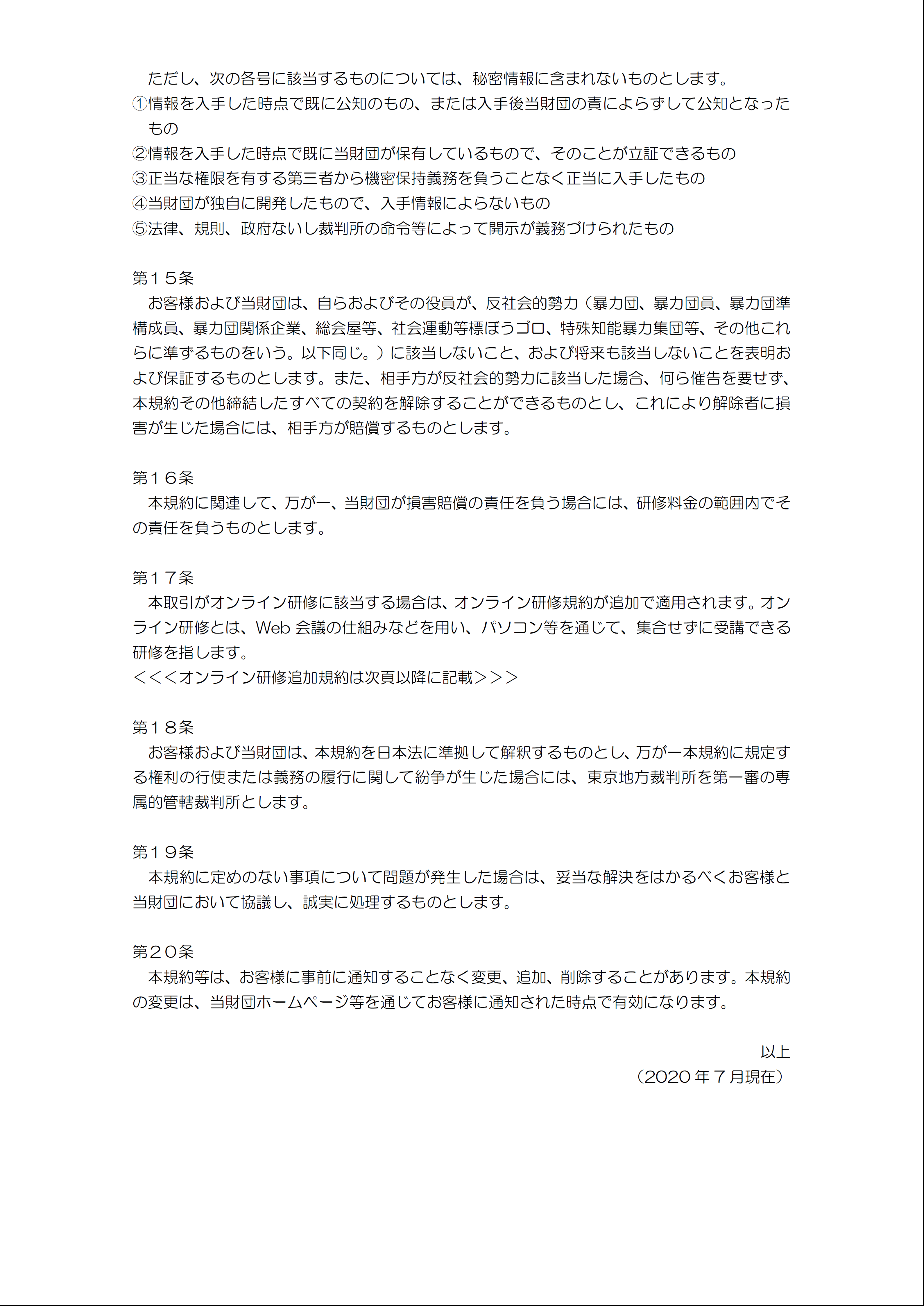 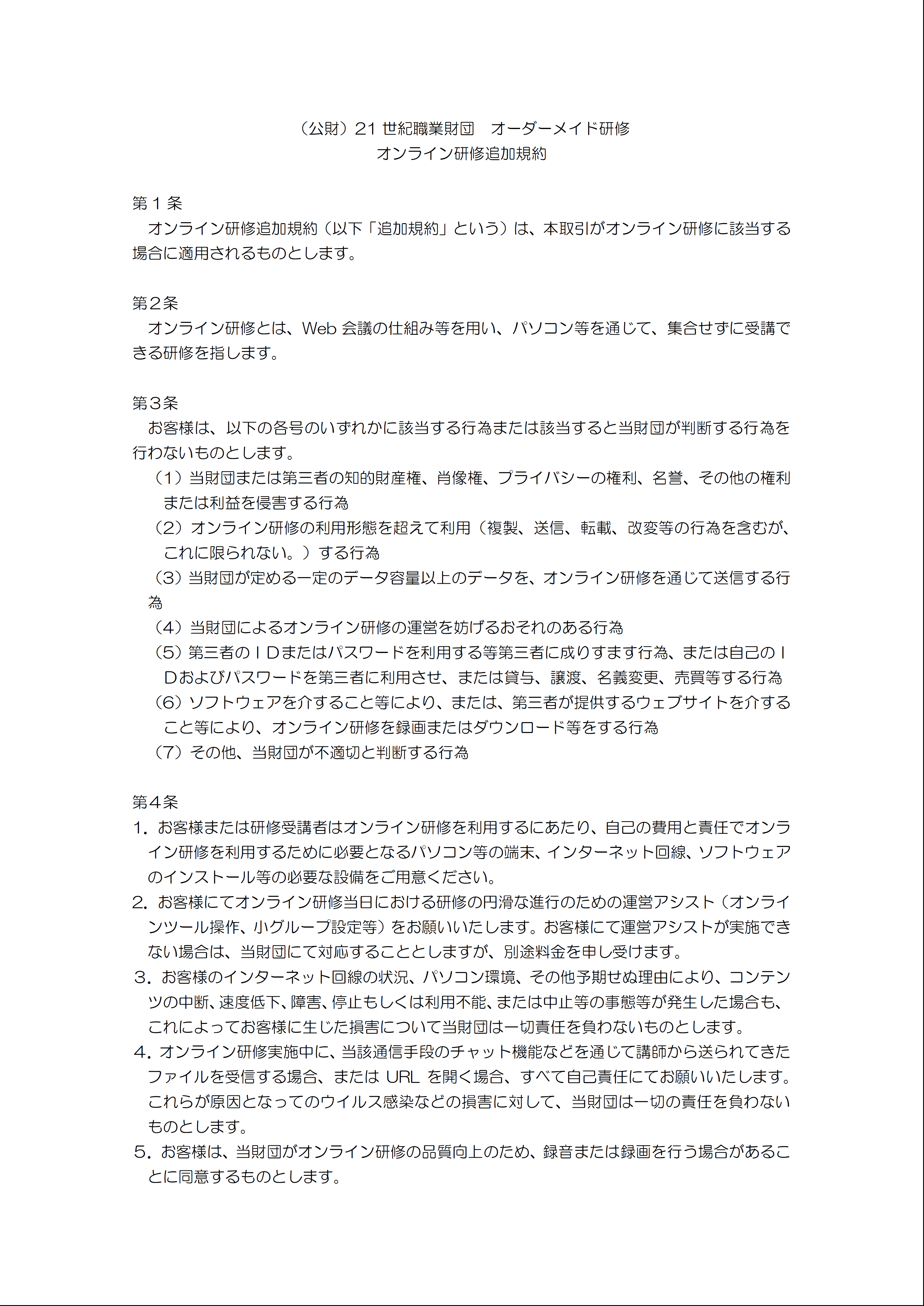 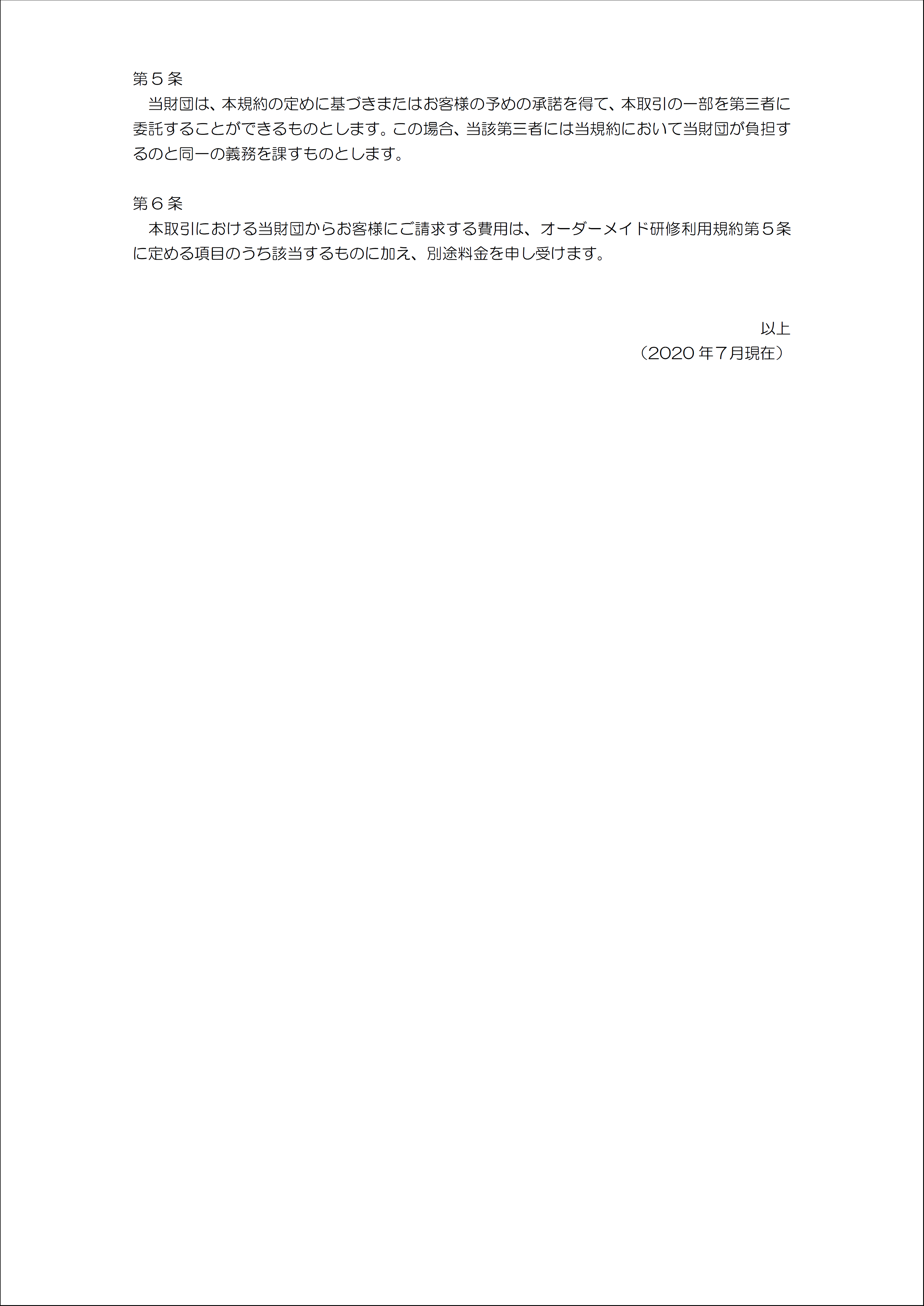 企業・団体名所 在 地〒〒〒〒担 当 者氏　　名担 当 者担当部署、役職担 当 者ＴＥＬ担 当 者ＦＡＸ担 当 者Ｅ-ｍａｉｌ事業所の概要業種事業所の概要従業員数　　　　　 名　　　　　　 名　　　　　　 名　利用規約（次頁）□確認した□確認した□確認した□確認した希望される研修内容□ハラスメント防止研修　　　　　　□セクハラ・マタハラ防止研修□パワーハラスメント防止研修　　　□キャンパスハラスメント防止研修□ハラスメント相談対応研修　　　　□メンタルヘルス研修□その他（　　　　　　　　　　　　　　　　　　　　　　　　　　　　　　　　）□ハラスメント防止研修　　　　　　□セクハラ・マタハラ防止研修□パワーハラスメント防止研修　　　□キャンパスハラスメント防止研修□ハラスメント相談対応研修　　　　□メンタルヘルス研修□その他（　　　　　　　　　　　　　　　　　　　　　　　　　　　　　　　　）□ハラスメント防止研修　　　　　　□セクハラ・マタハラ防止研修□パワーハラスメント防止研修　　　□キャンパスハラスメント防止研修□ハラスメント相談対応研修　　　　□メンタルヘルス研修□その他（　　　　　　　　　　　　　　　　　　　　　　　　　　　　　　　　）□ハラスメント防止研修　　　　　　□セクハラ・マタハラ防止研修□パワーハラスメント防止研修　　　□キャンパスハラスメント防止研修□ハラスメント相談対応研修　　　　□メンタルヘルス研修□その他（　　　　　　　　　　　　　　　　　　　　　　　　　　　　　　　　）希望研修日第一希望　　　　年　　　　月　　　　日（　　）　　　　年　　　　月　　　　日（　　）　　　　年　　　　月　　　　日（　　）希望研修日第二希望　　　　年　　　　月　　　　日（　　）　　　　年　　　　月　　　　日（　　）　　　　年　　　　月　　　　日（　　）希望研修日第三希望　年　　　　月　　　　日（　　）　年　　　　月　　　　日（　　）　年　　　　月　　　　日（　　）時 間午前・午後：　　　～　　　：：　　　～　　　：：　　　～　　　：会 場会場名会 場所在地〒〒〒会 場ＴＥＬ会 場最寄駅　　　　　　　　　　　　　　　駅　　　　　　　　　　　　　　　　　　　　　　　　　　　　駅　　　　　　　　　　　　　　　　　　　　　　　　　　　　駅　　　　　　　　　　　　　会 場最寄駅からの　アクセス方法□徒歩　　　□バス（バス停　　　　　　　）　　□タクシー所要時間　　　　　分□徒歩　　　□バス（バス停　　　　　　　）　　□タクシー所要時間　　　　　分□徒歩　　　□バス（バス停　　　　　　　）　　□タクシー所要時間　　　　　分研修対象者□管理職　□一般従業員　□相談担当者　□役員　□その他（　　　　　　　　　　）□管理職　□一般従業員　□相談担当者　□役員　□その他（　　　　　　　　　　）□管理職　□一般従業員　□相談担当者　□役員　□その他（　　　　　　　　　　）□管理職　□一般従業員　□相談担当者　□役員　□その他（　　　　　　　　　　）受講予定者数計　　　　　　 　名　  (内訳　男性　　　　　名　　女性　　　　　名　)計　　　　　　 　名　  (内訳　男性　　　　　名　　女性　　　　　名　)計　　　　　　 　名　  (内訳　男性　　　　　名　　女性　　　　　名　)計　　　　　　 　名　  (内訳　男性　　　　　名　　女性　　　　　名　)研修についてのご要望等この研修を知った経緯□以前にも研修を依頼したことがある　□財団のセミナーに参加したことがある□研修以外のサービスを利用したことがある□ホームページを見て　　□メルマガを見て　　□ダイレクトメールを見て□チラシを見て　　□他所からの紹介　　□その他（　　　　　　　　　　　　　　）□以前にも研修を依頼したことがある　□財団のセミナーに参加したことがある□研修以外のサービスを利用したことがある□ホームページを見て　　□メルマガを見て　　□ダイレクトメールを見て□チラシを見て　　□他所からの紹介　　□その他（　　　　　　　　　　　　　　）□以前にも研修を依頼したことがある　□財団のセミナーに参加したことがある□研修以外のサービスを利用したことがある□ホームページを見て　　□メルマガを見て　　□ダイレクトメールを見て□チラシを見て　　□他所からの紹介　　□その他（　　　　　　　　　　　　　　）□以前にも研修を依頼したことがある　□財団のセミナーに参加したことがある□研修以外のサービスを利用したことがある□ホームページを見て　　□メルマガを見て　　□ダイレクトメールを見て□チラシを見て　　□他所からの紹介　　□その他（　　　　　　　　　　　　　　）テキスト等の購入数※税別価格（別途送料実費をご負担頂きます）誰もがイキイキと働ける職場づくりのために誰もがイキイキと働ける職場づくりのために4００円冊テキスト等の購入数※税別価格（別途送料実費をご負担頂きます）パワーハラスメントにならない指導とはパワーハラスメントにならない指導とは５００円冊テキスト等の購入数※税別価格（別途送料実費をご負担頂きます）職場のハラスメント　相談の手引き職場のハラスメント　相談の手引き１，０００円冊テキスト等の購入数※税別価格（別途送料実費をご負担頂きます）キャンパスにおけるハラスメント防止ハンドブックキャンパスにおけるハラスメント防止ハンドブック５００円冊テキスト等の購入数※税別価格（別途送料実費をご負担頂きます）職場におけるセクシュアルハラスメント・パワーハラスメント防止のために―医療・介護編―職場におけるセクシュアルハラスメント・パワーハラスメント防止のために―医療・介護編―４００円冊テキスト等の購入数※税別価格（別途送料実費をご負担頂きます）その他の書籍等（　　　　　　　　　　　　　　）その他の書籍等（　　　　　　　　　　　　　　）円冊